21.10.20
L.O. I can check calculations.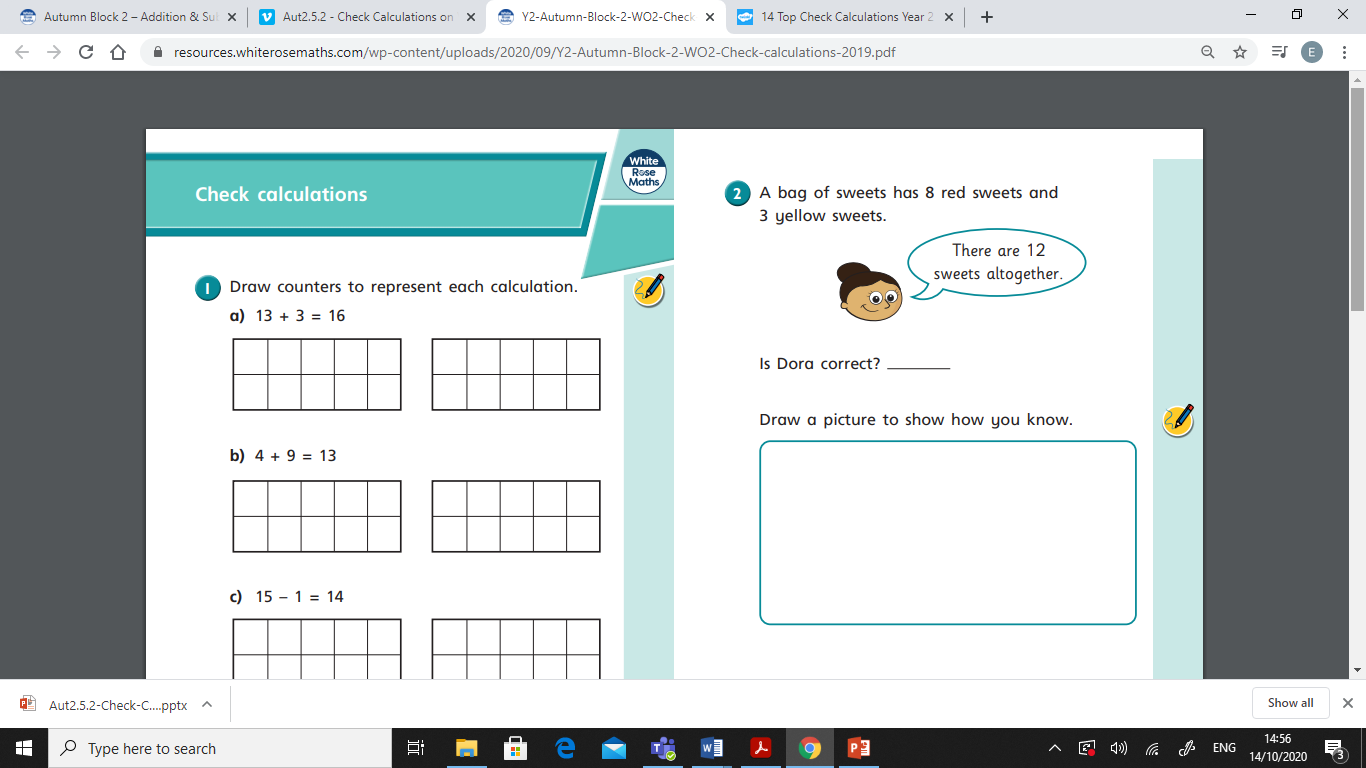 1) Draw counters to represent each calculation. 	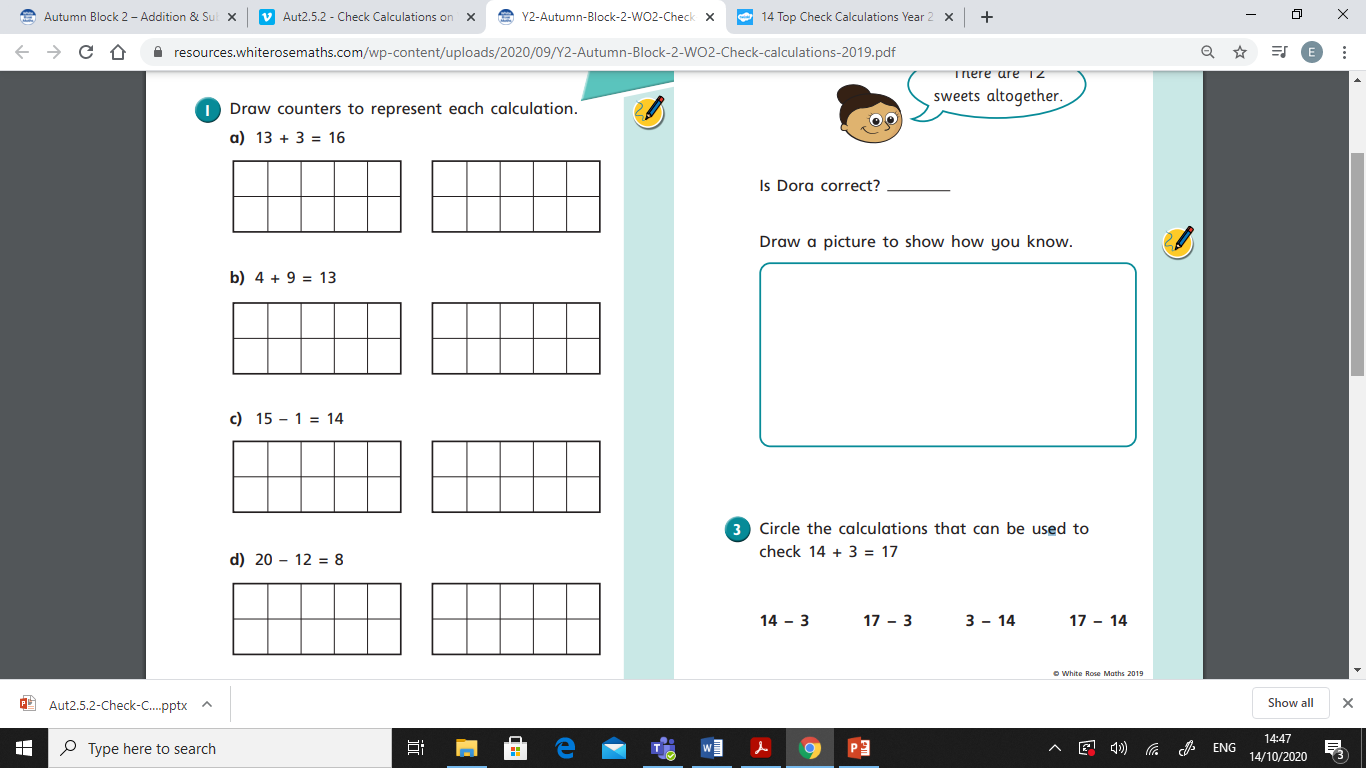 